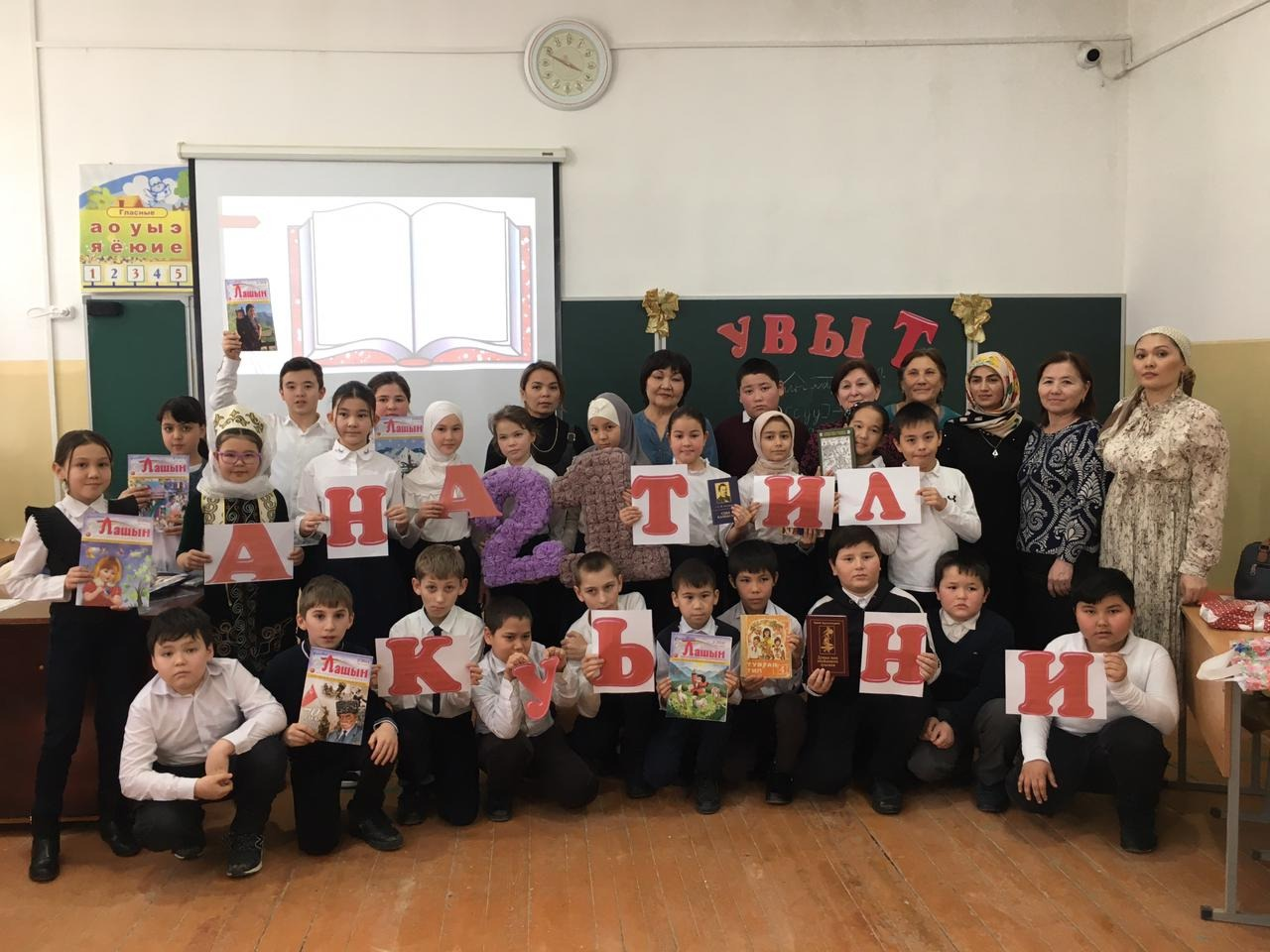 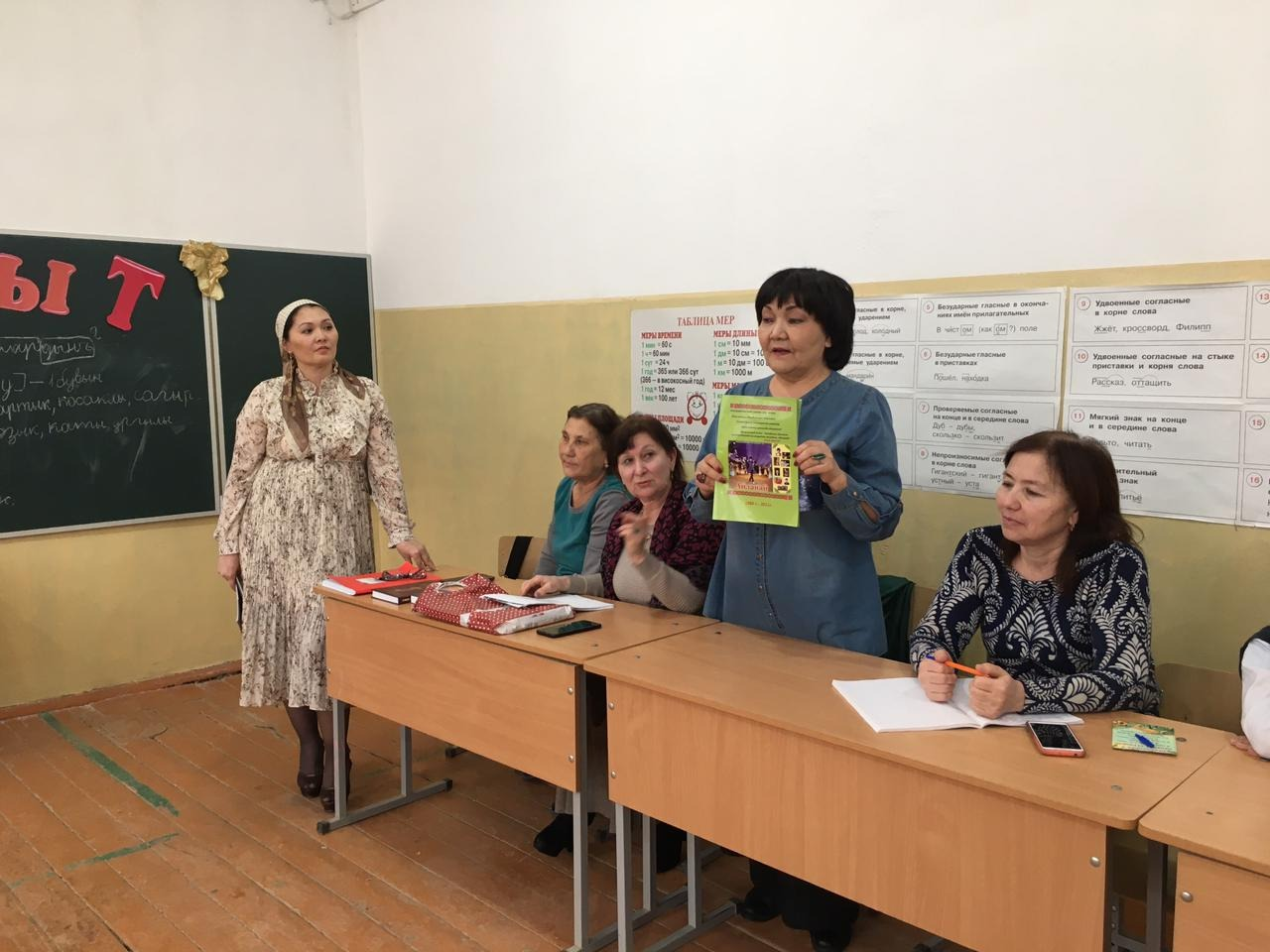 19 февраля в 4 «г» классе под руководством Джумаевой С М прошел открытый урок «Биз шоьлдинъ сенимли канаты, иеси эм улы», приуроченный Международному дню родного языка.На уроке присутствовала председатель Союза женщин МР Ногайского района-Манкаева Асият Бадиевна. Она рассказала детям о великом ногайском поэте Г Ю Аджигельдиеве.  Также присутствовала заслуженный работник культуры РФ Муталлапова Н А  , которая изначально работала заслуженным деятелем искусств РД  С.Батыровым  в ансамбле  «Айланай».         